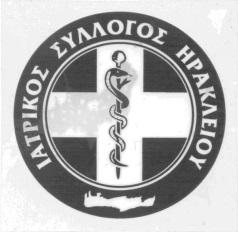 ΙΑΤΡΙΚΟΣ ΣΥΛΛΟΓΟΣ ΗΡΑΚΛΕΙΟΥ   (Ν.Π.Δ.Δ.)ΚΡΙΤΟΒΟΥΛΙΔΟΥ 19   712 01 ΗΡΑΚΛΕΙΟΤΗΛ.: 2810 283385 -2810 330193, FAX : 2810 330194  Web: www.ish.gr,   e-mail: info@ish.gr ΔΙΚΑΙΟΛΟΓΗΤΙΚΑ ΓΙΑ ΤΗ ΧΟΡΗΓΗΣΗ ΒΕΒΑΙΩΣΗΣ ΑΣΚΗΣΗΣ ΤΟΥ ΙΑΤΡΙΚΟΥ ΕΠΑΓΓΕΛΜΑΤΟΣ ΚΑΙ ΤΗΣ ΑΥΤΟΜΑΤΗΣ ΑΝΑΓΝΩΡΙΣΗΣ ΑΠΟ ΤΗΝ Ε.Ε.(Όλα τα δικαιολογητικά υποβάλλονται στην ηλεκτρονική πλατφόρμα του ΠΙΣ)1. Αίτηση (συμπληρώνεται αυστηρά ηλεκτρονικά στην ΑΡΧΙΚΗ ιστοσελίδα του Πανελληνίου Ιατρικού Συλλόγου - ΑΙΤΗΣΕΙΣ). 2. Δύο (2) έγχρωμες φωτογραφίες διαστάσεων ταυτότητας.   Αυτοπρόσωπη παράδοση στα γραφεία του ΠΙΣ (ΔΕΥ – ΠΑΡ, ώρες κοινού 11.00 – 13.00, Πλουτάρχου 3 Κολωνάκι)    ή   Αποστολή με Courier / συστημένη αλληλογραφία 3. Πτυχίο: α) Πτυχίο Ιατρικής Σχολής Ελληνικού Πανεπιστημίου ή βεβαίωση από τη γραμματεία  του  Πανεπιστημίου  από  την  οποία  να  προκύπτει  ότι  ο ενδιαφερόμενος έχει καταστεί πτυχιούχος.  β) Για πτυχιούχους από κράτη της Ε.Ε. απαιτείται πτυχίο  Πανεπιστημίου του κ-μ της Ε.Ε., το  οποίο  θα  συνοδεύεται  από επίσημη  μετάφρασή  του και βεβαίωση από την αρμόδια αρχή του τόπου προέλευσης, ότι το πτυχίο πληροί τις προϋποθέσεις, σύμφωνα με την οδηγία της Ε.Ε. 2005/36/ΕΚ, όπως ισχύει κάθε φορά, μαζί με την επίσημη μετάφρασή της. Όλα τα ανωτέρω επισήμως σφραγισμένα από την αρχή του τόπου προέλευσης (APOSTILLE/Χάγης). γ) Για ξενόγλωσσα πτυχία από μη κράτος της Ε.Ε. προσκομίζεται το πτυχίο, επίσημη μετάφραση στην ελληνική γλώσσα και την απόφαση ισοτιμίας και αντιστοιχίας του ΔΟΑΤΑΠ ή ΔΙΚΑΤΣΑ. 4.  Άδεια  άσκησης  του  ιατρικού  επαγγέλματος  σύμφωνα  με  την  κείμενη νομοθεσία  του  κράτους  προέλευσης  της  Ε.Κ.,  (ξενόγλωσσο  έγγραφο, μετάφραση και σφραγίδα Χάγης).  5. Αστυνομική ταυτότητα ή διαβατήριο, ή οποιοδήποτε δημόσιο έγγραφο πιστοποίησης της ταυτότητας του ενδιαφερομένου (ΔΕΝ είναι απαραίτητη η επικύρωση από ΚΕΠ). Οι υπήκοοι κρατών-μελών της Ε.Ε. ή οι υπήκοοι τρίτων χωρών που έχουν τα δικαιώματα των κοινοτικών υπηκόων, υποβάλλουν βεβαίωση εγγραφής πολίτη κράτους-μέλους της Ε.Ε.  ή πιστοποιητικό μόνιμης διαμονής - κάρτα Ευρωπαίου πολίτη, (άρθρο 42 του ν.4071/2012 ΦΕΚ ‘Α 85) ή δελτίο ταυτότητας ομογενούς ή άδεια διαμονής  ομογενούς (άρθρο 81 του ν.4251/2014 ΦΕΚ ‘Α 80) ή δελτίο διαμονής μέλους οικογένειας Έλληνα ή δελτίο μόνιμης διαμονής ή προσωποπαγή  άδεια  διαμονής υπηκόων τρίτων χωρών (άρθρα 82, 83, 84, 85 και 87 του ν.4251/2014 ΦΕΚ Α’ 80) ή άδεια επί μακρόν διαμένοντος υπηκόου τρίτης χώρας (άρθρα 88, 97 και 106 του ν.4251/2014 ΦΕΚ Α’ 80) ή άδεια διαμονής δεύτερης γενιάς (άρθρο 108 του ν.4251/2014 ΦΕΚ Α’ 80) ή αντίγραφο μπλε κάρτας της Ε.Ε. (άρθρα 114 και 120 του ν.4251/2014 ΦΕΚ Α’ 80) ή αντίγραφο δεκαετούς άδειας παραμονής (άρθρο 138 του ν. 4251/2014 ΦΕΚ Α’ 80) ή πιστοποιητικό οικογενειακής κατάστασης από το οποίο να προκύπτει η σύναψη συμφώνου συμβίωσης με Έλληνα ή Ελληνίδα (άρθρο 12 του Ν.4356/2015 ΦΕΚ Α’ 181 και άρθρο 3 του Ν.443/2016 ΦΕΚ Α’ 232)  ή για τους αλλοδαπούς που δεν εμπίπτουν στα παραπάνω, απαραίτητη είναι η άδεια παραμονής και άδεια εργασίας σε απλά φωτοαντίγραφα.  6. Υπεύθυνη δήλωση που να αναγράφει ότι: «Δεν έχω καταδικαστεί για καμία αξιόποινη πράξη ή για πράξη σχετική με την άσκηση της επαγγελματικής μου ιδιότητας»,  ή  στην  αντίθετη  περίπτωση  «Έχω  καταδικαστεί  για  τις  εξής αξιόποινες πράξεις». ΔΕΝ είναι απαραίτητη η επικύρωση από ΚΕΠ. 7. Πιστοποιητικό ελληνομάθειας. Ο αιτών να έχει την αναγκαία γνώση της ελληνικής γλώσσας για την άσκηση του ιατρικού επαγγέλματος, σύμφωνα με την κείμενη νομοθεσία, «Οι υπήκοοι κρατών-μελών της Ε.Ε. ή οι υπήκοοι τρίτων χωρών που έχουν τα δικαιώματα των κοινοτικών πολιτών πρέπει να υποβάλλουν  πιστοποιητικό  ελληνομάθειας επιπέδου  Β2 από  το  Κέντρο Ελληνικής Γλώσσας του Υπουργείου Παιδείας Έρευνας και Θρησκευμάτων, ή από το Διδασκαλείο Νέας Ελληνικής Γλώσσας του Εθνικού και Καποδιστριακού Πανεπιστημίου Αθηνών, ή  από το Σχολείο Νέας Ελληνικής Γλώσσας του Αριστοτελείου Πανεπιστημίου Θεσσαλονίκης. Το ανωτέρω πιστοποιητικό δεν απαιτείται  για  όσους  είναι  απόφοιτοι  δευτεροβάθμιας  εκπαίδευσης  στην Ελλάδα,  ή  απόφοιτοι  Ελληνικού  Πανεπιστημίου,  ή  διαθέτουν  απόφαση ισοτιμίας και αντιστοιχίας του πτυχίου τους από τον ΔΟΑΤΑΠ (ΔΙΚΑΤΣΑ) μετά από εξετάσεις.» ΕΠΙΣΗΜΑΝΣΗ   Η  χορήγηση  βεβαίωσης  άσκησης  του  ιατρικού  επαγγέλματος  σε κοινοτικό υπήκοο, ο οποίος επιθυμεί την προσωρινή παροχή υπηρεσιών διενεργείται σύμφωνα με τις διατάξεις της αριθμ. 78477/ΙΑ/12-7-2011 Κοινής Υπουργικής Απόφασης (ΦΕΚ Β’ 2271).   Δεν  απαιτείται  βεβαίωση  άσκησης  του  ιατρικού  επαγγέλματος  για ιατρούς  ξένης  ιθαγένειας  που  ασκούν  νόμιμα  την  ιατρική  στην αλλοδαπή, προκειμένου να έλθουν αυτοί στην Ελλάδα για επίσκεψη ασθενούς.   Σε περίπτωση μη έκδοσης της βεβαίωσης άσκησης του επαγγέλματος εντός τριμήνου  από την ημερομηνία υποβολής της αίτησης αναγγελίας άσκησης του ιατρικού επαγγέλματος, ο ιατρός μπορεί να εργαστεί.   Όπου  κατατίθενται  ξενόγλωσσα  πτυχία,  θα  συνοδεύονται  από  τη μετάφραση και τη σφραγίδα της Χάγης.    Όλα τα δικαιολογητικά πρέπει να αναρτηθούν ταυτόχρονα.Σχετικά με την υποβολή δικαιολογητικών στην ηλεκτρονική πλατφόρμα του ΠΙΣΣας ενημερώνουμε ότι τα δικαιολογητικά που απαιτούνται, θα πρέπει να υποβάλλονται ταυτόχρονα με την αίτηση. Σε διαφορετική περίπτωση, εάν δηλαδή υπολείπονται κάποια δικαιολογητικά, η αίτηση θα ακυρώνεται εντός εικοσιτεσσάρων (24) ωρών και θα πρέπει ο ενδιαφερόμενος ιατρός να υποβάλλει εκ νέου ΠΛΗΡΗ αίτηση η οποία θα φέρει άλλον αριθμό πρωτοκόλλου. Ουσιαστικά, το αίτημά του θα υλοποιείται μόνο μετά την υποβολή ΟΛΩΝ των απαραίτητων δικαιολογητικών, διότι τότε ο φάκελος είναι πλήρης προς επεξεργασία και διεκπεραίωση του αιτήματος.